U skladu sa odredbama člana 22. stav (3) i (5) Poslovnika Općinskog vijeća (“Službene novine Kantona Sarajevo”, broj 24/19 - Novi prečišćeni tekst i 20/20 ), p o d n o s i m: 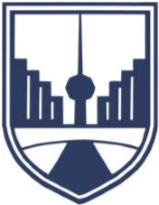 INICIJATIVATEKST INICIJATIVE:  Stanari   ulice Džamijska i Porodice Ribar su se obratili sa molbom za  inicijativu da se reguliše saobraćaj u ulici Porodice Ribar na dijelu od Osnovne škole „ Hrasno“ do ukrštanja ulice sa ulicom Trg heroja.Ulica je jednosmjerna, ali problem je svakodnevno kršenje propisa i vožnja automobila u kontra smjeru.Ovaj dio ulice koriste stanari Trga heroja kao dvosmjernu ulicu, da bi izbjegli jednosmjerno kretanje okolo čitavog Trga heroja.OBRAZLOŽENJE INICIJATIVE:   Zbog ugrožavanja sigurnosti pješaka, kao i učenika Osnovne škole Hrasno, rješenje problema bi bilo postavljanje“ ležećih policajaca“, pojačana policijska kontrola ili regulacionim planom izmjena tog dijela ulice u dvosmjernu ( kao što je nekad urađeno u dijelu ulice Aleja lipa-da ne bi stanari vozili čitav krug oko Trga heroja, dio ulice u dužini 200 m od Butika zdrave hrane do kružnog toka)U prilogu slika vozila koje se kreće jednosmjernom ulicom u kontra pravcu. Sarajevo,  2021.godine 					                    Vijećnica:Majda Kalamujić (SDP) 							Općina Novo Sarajevo, ulica Zmaja od Bosne br. 55, centrala telefon (387 33) 492 100 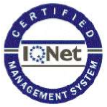 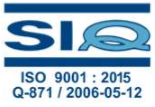 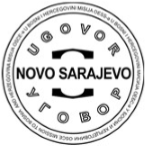 Općinsko vijeće Novo Sarajevo tel: (387 33) 492 268, fax: (387 33) 650 397, email: vijece@novosarajevo.ba 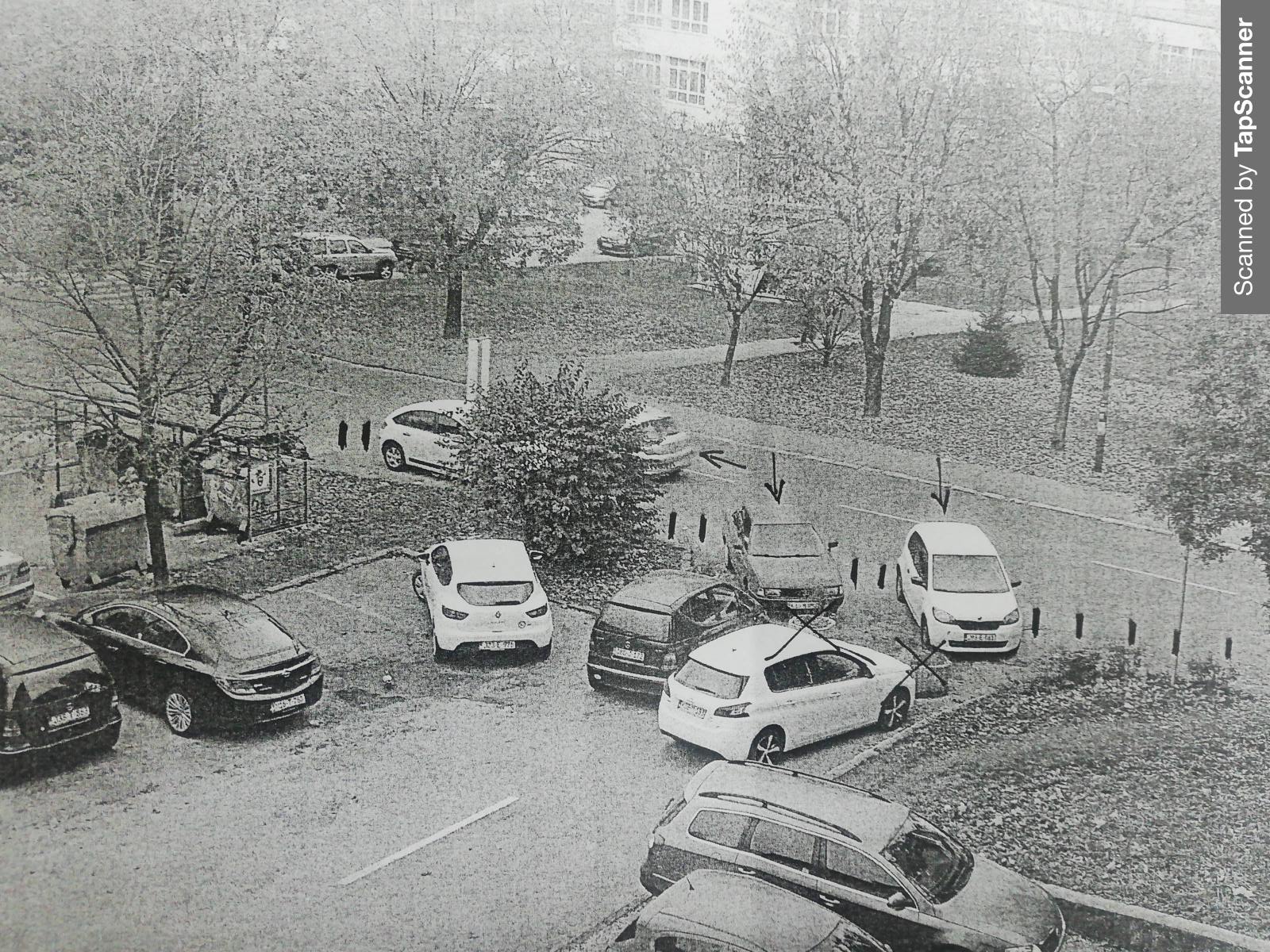 Ime i prezime VIJEĆNIKA/VIJEĆNICE Majda KalamujićPolitička partija/ samostalni vijećnik/vijećnica SDP Sjednica/datum održavanja 8.sjednica Općinskog vijeća Novo Sarajevo 2021. Pitanje za: (navesti službu, odsjek, organ, nivo vlast, na koje je upućeno pitanje/inicijativa) Služba za komunalne i stambene poslove i saobraćaj 